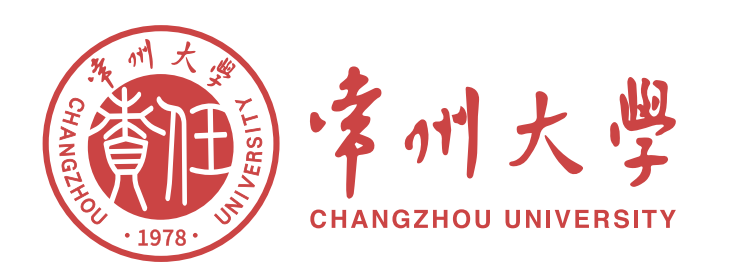 在职证明  兹证明张三，性别男，身份证号：******************，现为我校****学院教职工。我校隶属于江苏省教育厅，为全额拨款的事业单位。特此证明!咨询电话：0519-86330024 常州大学人事处                              *年*月*日